KEMENTERIAN PENDIDIKAN DAN KEBUDAYAAN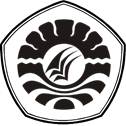 UNIVERSITAS NEGERI MAKASSAR FAKULTAS ILMU PENDIDIKANPROGRAM STUDI PENDIDIKAN GURU SEKOLAH DASARAlamat: Kampus IV UNM Tidung Gd. Fak. Lt. 3 Jl. Tamalate 1 MakassarTelepon, 0411-884457 : Faximale : 0411-883076Laman : www.unm.ac.id; e-mail : pgsdunm@unm.ac.idPERSETUJUAN PEMBIMBINGSkripsi dengan judul : Peningkatan Hasil Belajar Matematika Melalui Pembelajaran Matematika Realistik Pada Siswa Kelas IV SDN 05 Padongko Kabupaten BarruAtas nama:Nama			:  HAMSIYAH Nomor Stambuk	:  104 704 131Jurusan/Prodi		:  PGSD S1Fakultas		:  Ilmu PendidikanSetelah diperiksa dan diteliti, naskah skripsi ini telah memenuhi syarat untuk diujikan. 												                                                            Makassar,  April 2014Pembimbing I						 Pembimbing IIDr. Hasaruddin Hafid, M.Ed		             Nur Abidah Idrus,S.Pd.,M.PdNip. 19500712 197412 1 003 		         	 Nip. 19760617 200604 2 001Disyahkan:Ketua Prodi PGSD FIP UNMAhmad Syawaluddin,S.Pd.,M.Pd                                          Nip. 19741025 200606 1 001